ទោះបីជាថ្ងៃឈប់​សម្រាក​ក្នុង​ឱកាស​បុណ្យឈូស៊ុក ខ្សែទូរស័ព្ទសម្រាប់ស្ត្រី·គ្រួសារ·យុវវ័យ
ក៏នៅតែបើកចំហ!ទោះបីជាថ្ងៃឈប់​សម្រាក​ក្នុង​ឱកាស​បុណ្យឈូស៊ុក ខ្សែទូរស័ព្ទសម្រាប់ស្ត្រី·គ្រួសារ·យុវវ័យ
ក៏នៅតែបើកចំហ!ទោះបីជាថ្ងៃឈប់​សម្រាក​ក្នុង​ឱកាស​បុណ្យឈូស៊ុក ខ្សែទូរស័ព្ទសម្រាប់ស្ត្រី·គ្រួសារ·យុវវ័យ
ក៏នៅតែបើកចំហ!សម្រាប់ក្រុមគ្រួសារនិងស្ត្រីរៀបការអន្តោប្រវេសន៍ដែលត្រូវការការប្រឹក្សាដោយសារជម្លោះក្នុងគ្រួសារសម្រាប់ក្រុមគ្រួសារនិងស្ត្រីរៀបការអន្តោប្រវេសន៍ដែលត្រូវការការប្រឹក្សាដោយសារជម្លោះក្នុងគ្រួសារសម្រាប់ក្រុមគ្រួសារនិងស្ត្រីរៀបការអន្តោប្រវេសន៍ដែលត្រូវការការប្រឹក្សាដោយសារជម្លោះក្នុងគ្រួសារទូរស័ព្ទប្រឹក្សាគ្រួសារ ☎ ១៦៤៤-៦៦២១ទូរស័ព្ទប្រឹក្សាគ្រួសារ ☎ ១៦៤៤-៦៦២១ទូរស័ព្ទប្រឹក្សាគ្រួសារ ☎ ១៦៤៤-៦៦២១ មជ្ឈមណ្ឌលប្រឹក្សាតាមទូរស័ព្ទដានូរី  ☎ ១៥៧៧-១៣៦៦ មជ្ឈមណ្ឌលប្រឹក្សាតាមទូរស័ព្ទដានូរី  ☎ ១៥៧៧-១៣៦៦ មជ្ឈមណ្ឌលប្រឹក្សាតាមទូរស័ព្ទដានូរី  ☎ ១៥៧៧-១៣៦៦សម្រាប់យុវវ័យដែលត្រូវការការពារ និងពិគ្រោះយោបល់បន្ទាន់ក្នុងការរស់នៅ។ល។សម្រាប់យុវវ័យដែលត្រូវការការពារ និងពិគ្រោះយោបល់បន្ទាន់ក្នុងការរស់នៅ។ល។សម្រាប់យុវវ័យដែលត្រូវការការពារ និងពិគ្រោះយោបល់បន្ទាន់ក្នុងការរស់នៅ។ល។ការប្រឹក្សាយុវវ័យ ☎ ១៣៨៨ ‣ (លេខ​កូដ​តំបន់)+១៣៨៨‣ ការផ្ញើសារ · ពិភាក្សានៅក្នុង KakaoTalk #១៣៨៨‣ ប្រតិបត្ដិការ 24 ម៉ោង‣ (លេខ​កូដ​តំបន់)+១៣៨៨‣ ការផ្ញើសារ · ពិភាក្សានៅក្នុង KakaoTalk #១៣៨៨‣ ប្រតិបត្ដិការ 24 ម៉ោងសម្រាប់ជនរងគ្រោះដោយសារអំពើហឹង្សា ដែលត្រូវការជំនួយពីអំពើហឹង្សាក្នុងគ្រួសារ និងអំពើហឹង្សាផ្លូវភេទសម្រាប់ជនរងគ្រោះដោយសារអំពើហឹង្សា ដែលត្រូវការជំនួយពីអំពើហឹង្សាក្នុងគ្រួសារ និងអំពើហឹង្សាផ្លូវភេទសម្រាប់ជនរងគ្រោះដោយសារអំពើហឹង្សា ដែលត្រូវការជំនួយពីអំពើហឹង្សាក្នុងគ្រួសារ និងអំពើហឹង្សាផ្លូវភេទ     ទូរស័ព្ទបន្ទាន់សម្រាប់ស្ត្រី  ☎ ១៣៦៦       ទូរស័ព្ទបន្ទាន់សម្រាប់ស្ត្រី  ☎ ១៣៦៦  ‣ ប្រតិបត្ដិការ 24 ម៉ោង                     ក្រសួងកិច្ចការនារី និងគ្រួសារ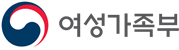                      ក្រសួងកិច្ចការនារី និងគ្រួសារ                     ក្រសួងកិច្ចការនារី និងគ្រួសារ